P2 Chapter 8      Parametric Equations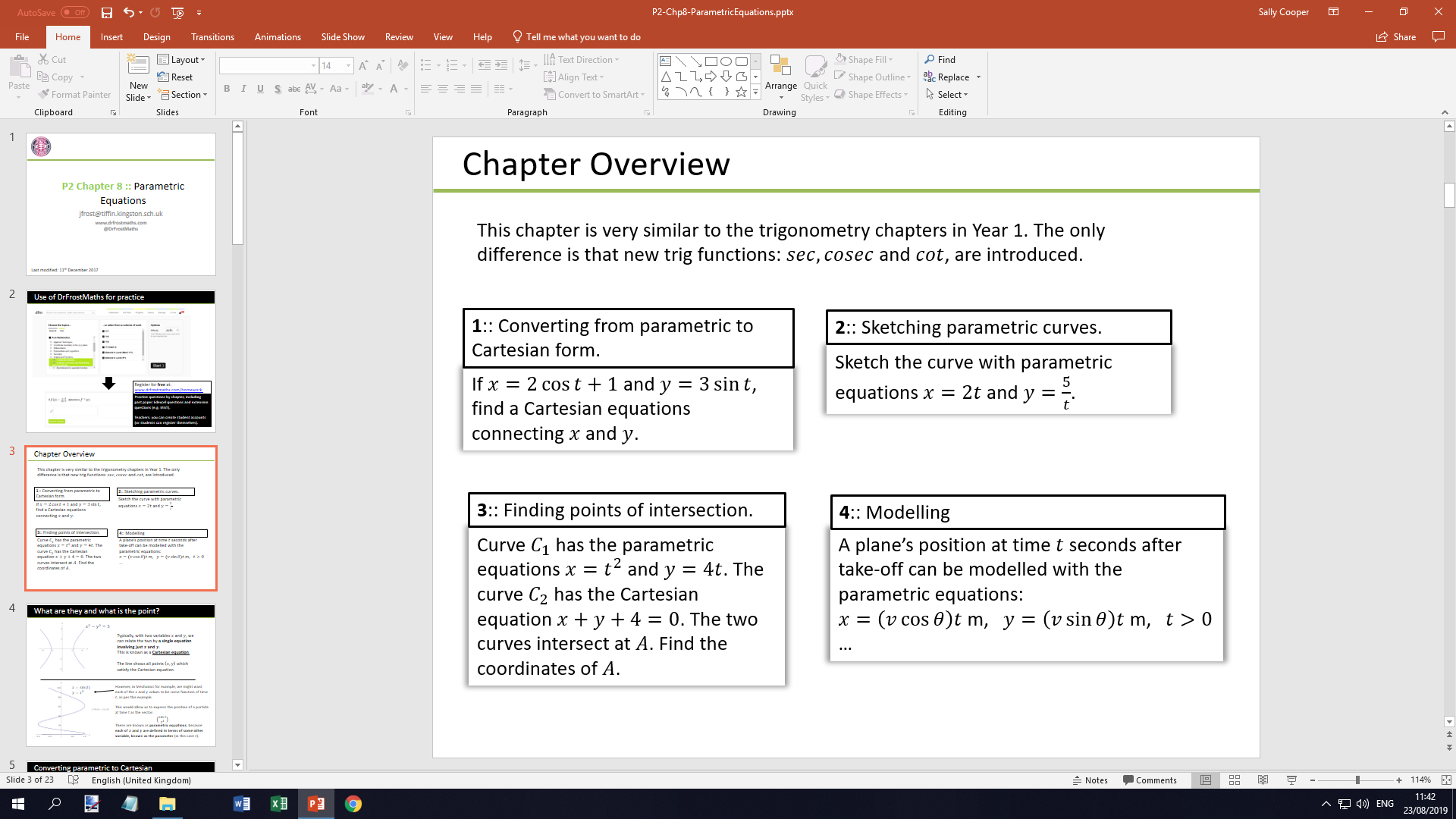 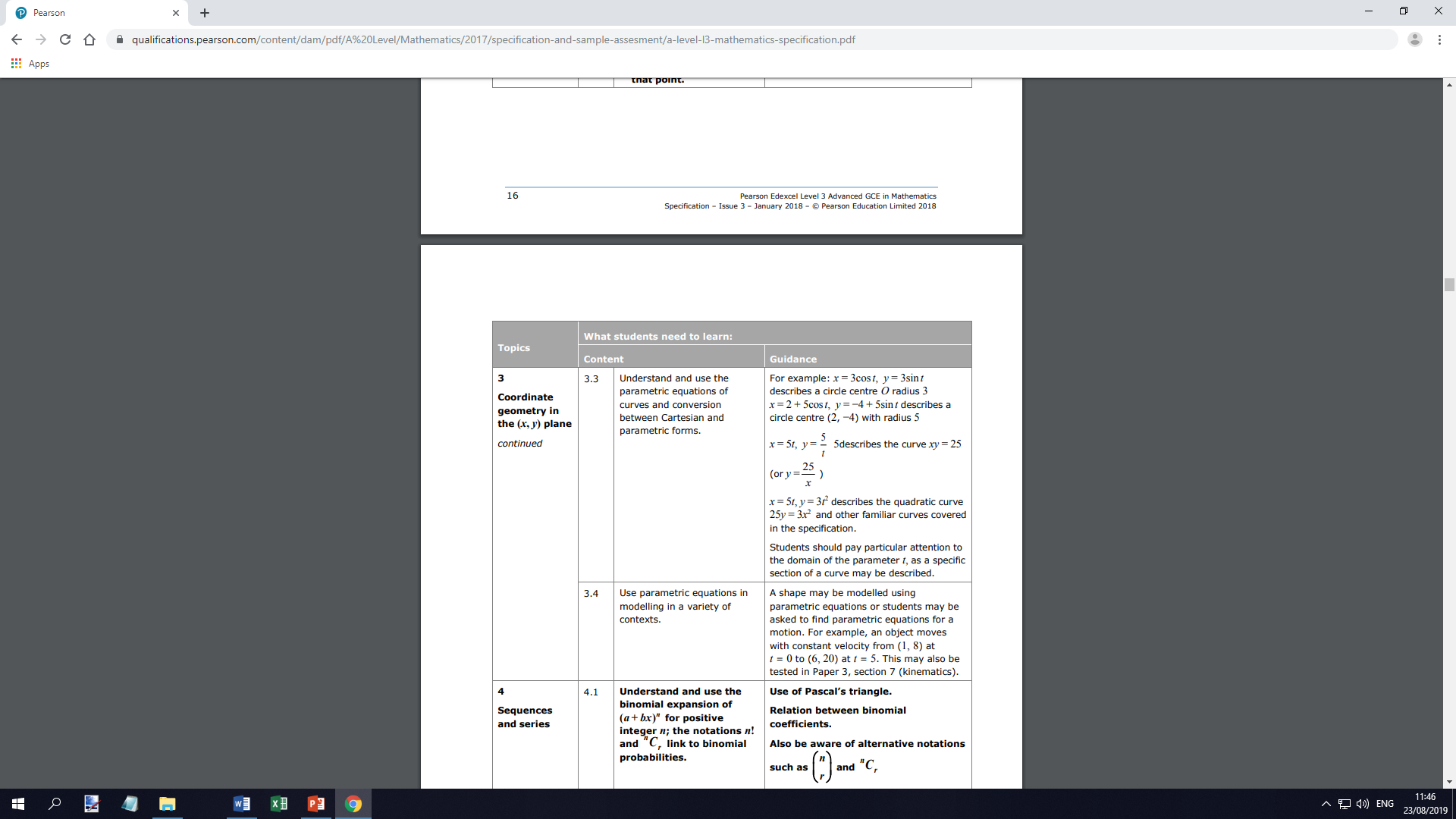 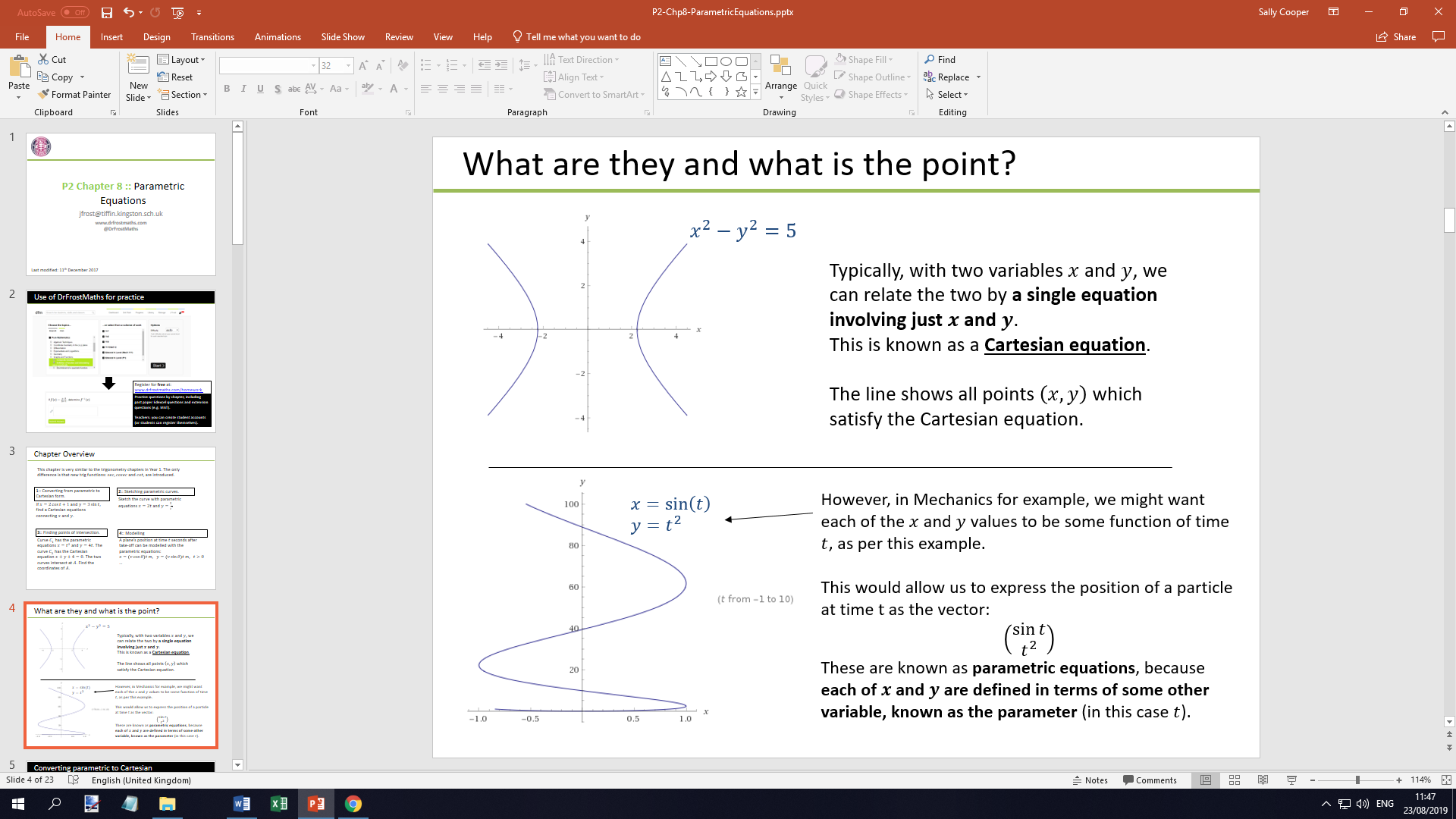 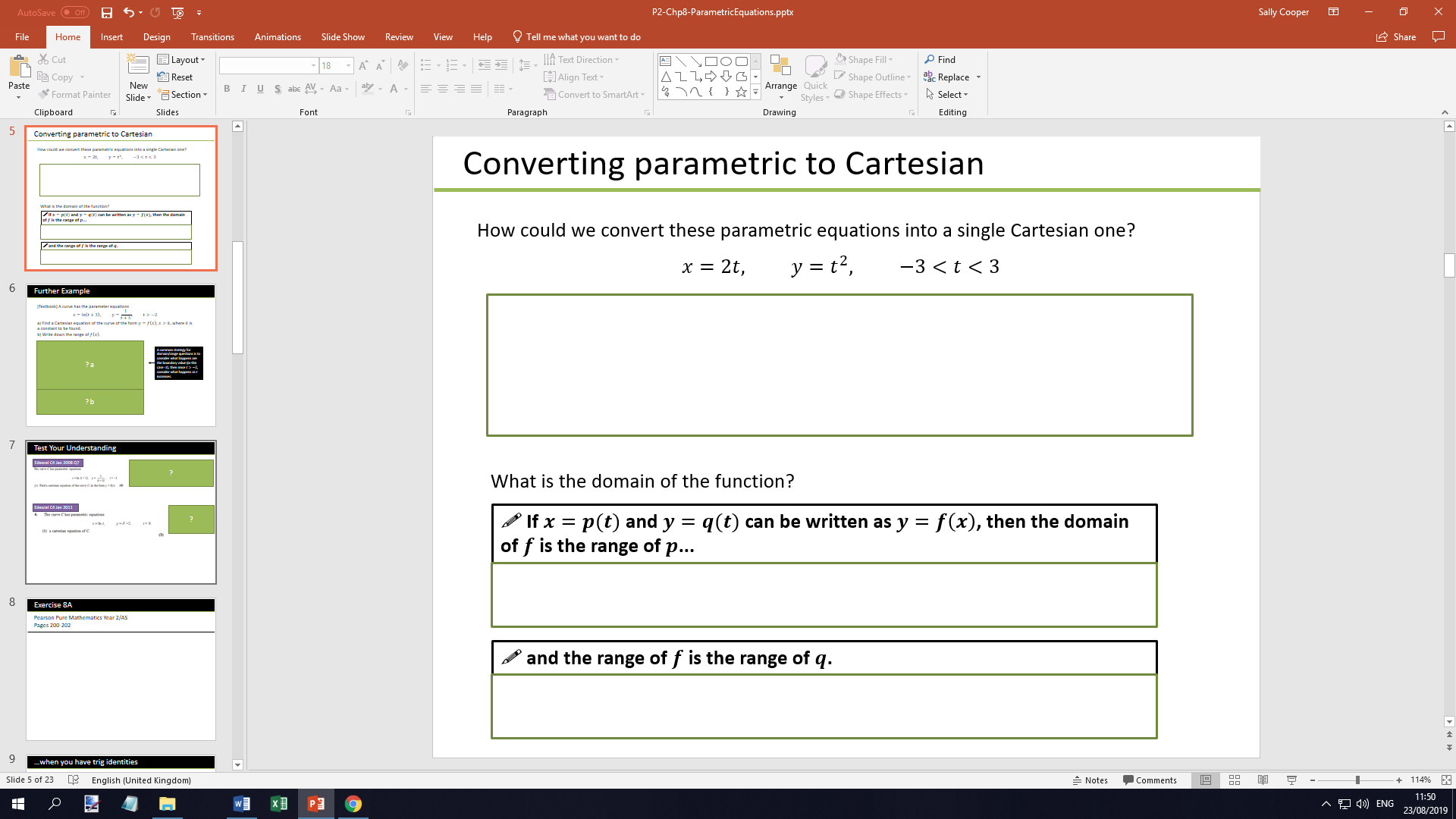 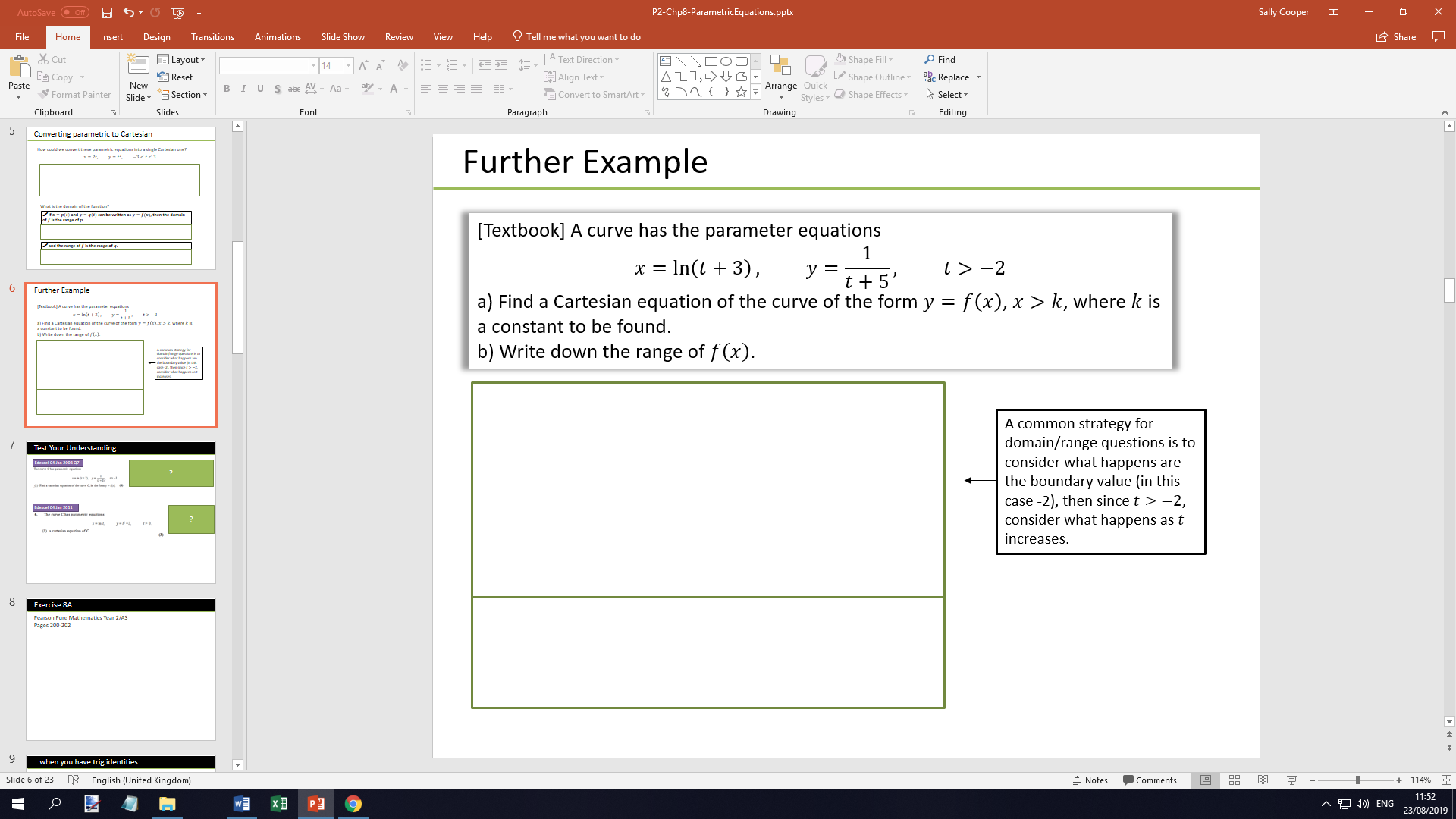 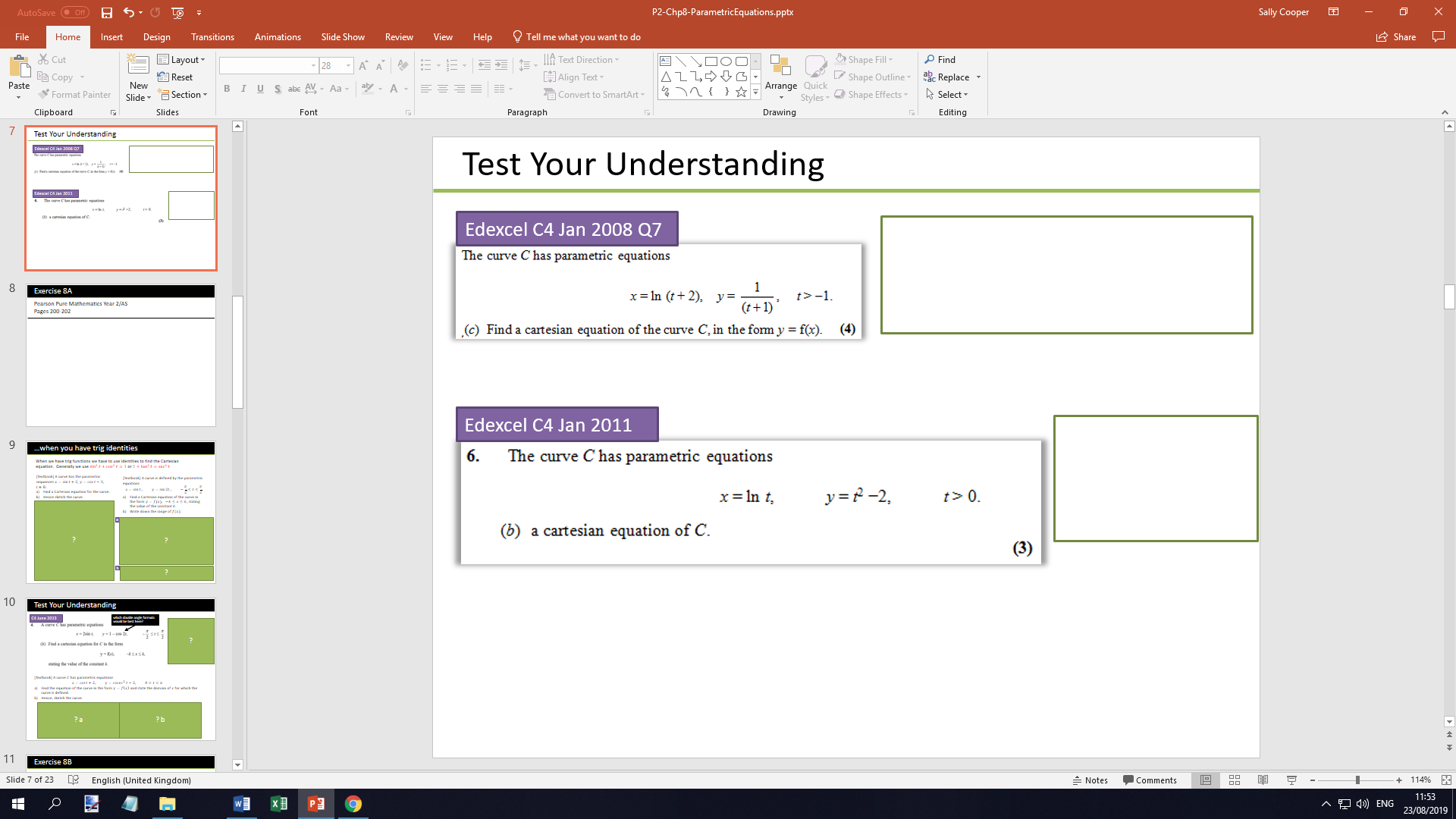 